Project publicityProject title:Project number:Programme name:Challange:Programme logos:Programme logos:Brief description of the project Brief description of the project Main objectives of the project:Main objectives of the project:Current project status:Current project status:Project budget and funding sources:Project budget and funding sources:Total amount of support:EU share:Czech Republic’s share:Source of EU support: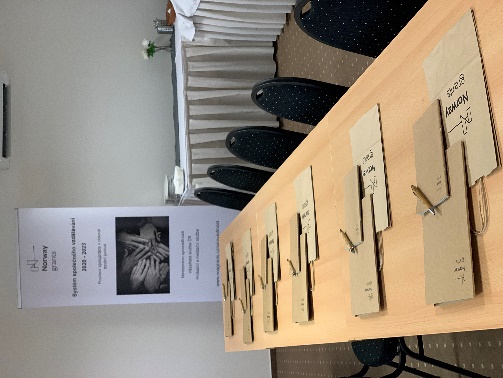 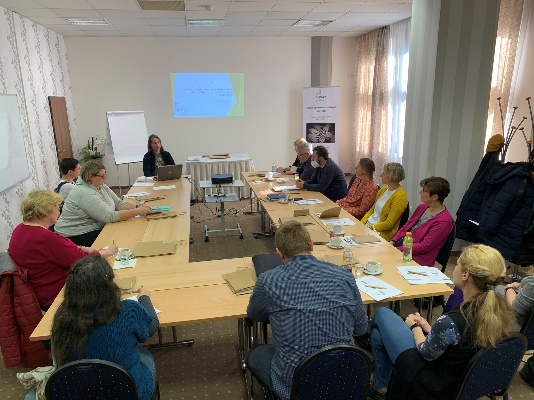 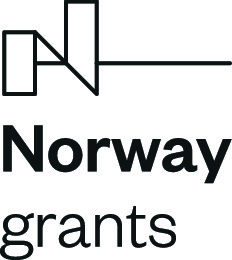 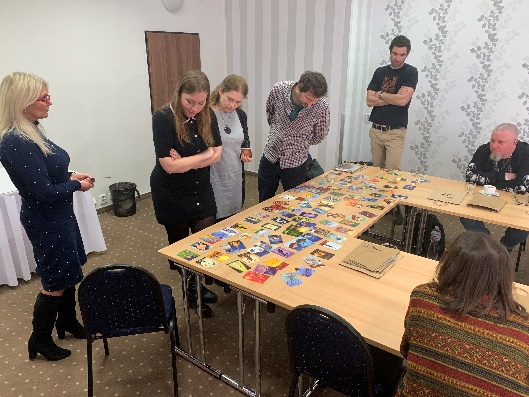 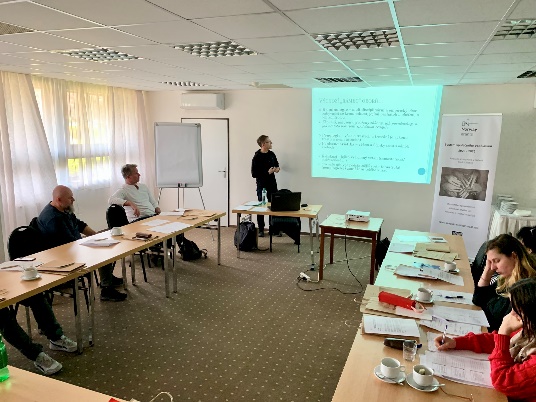 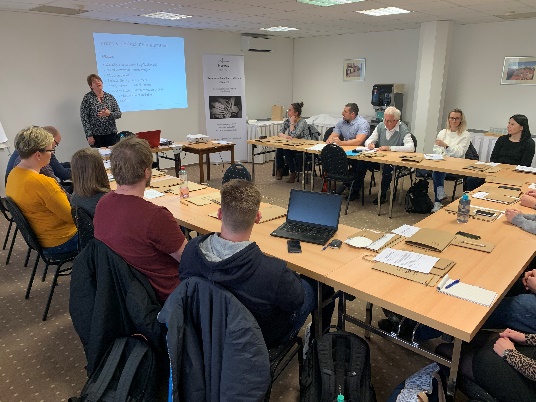 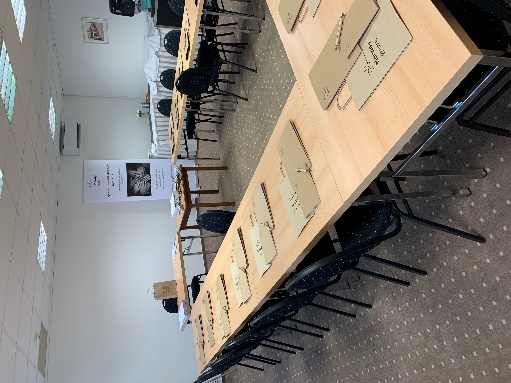 